第22屆海外台商磐石獎 -卓越台商選拔表揚辦法-報名期限：即日起至109年6月10日止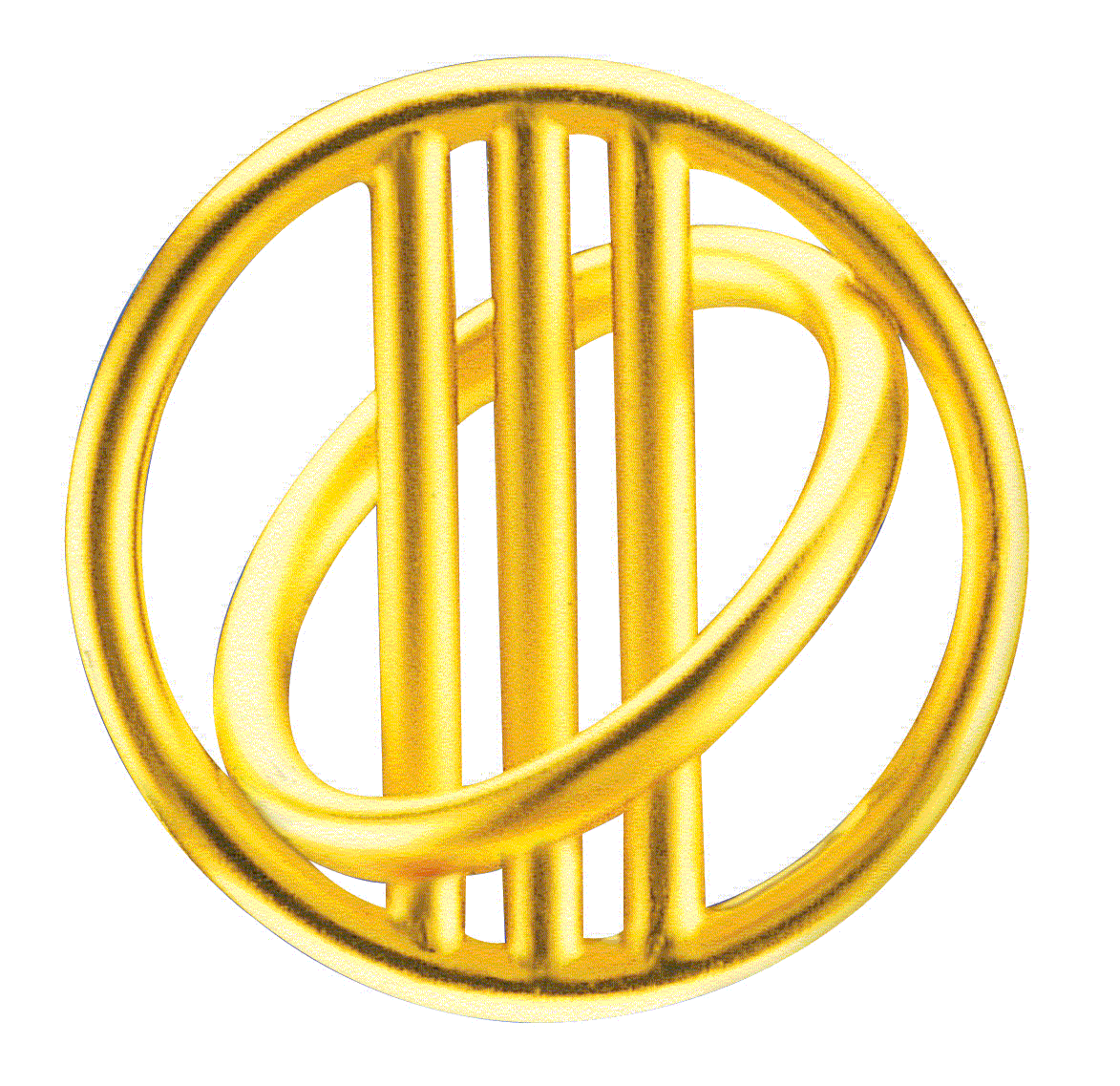 指導單位：僑務委員會主辦單位：經濟部中小企業處中華民國全國中小企業總會世界台灣商會聯合總會第22屆海外台商磐石獎-- 卓越台商選拔表揚辦法 --宗旨：為表彰海外經營有成，在各方面均表現卓越，且對台灣或僑居地等國際社會有貢獻之台商企業，特辦理本表揚活動，以肯定當選企業之成就，讓全球台商企業相互學習觀摩，以提升經營能力及競爭力。指導單位：僑務委員會主辦單位：經濟部中小企業處          中華民國全國中小企業總會          世界台灣商會聯合總會三、參選資格：(一)成立滿5年之台商企業(須於2015年6月10日以前成立之企業)。(二)最近3年（2017-2019年）連續獲利或營運成長狀況佳。(三)對台灣或僑居地等國際社會有顯著貢獻之企業。註：台商係指非大陸地區的台籍商人及其子女/下一代表揚名額：以8家企業為原則，惟實際當選家數由評審委員會議決之。參選方式：需由僑務委員會等國內政府單位，或我政府（外交部、僑委會、經濟部等）駐外單位、辦事處、當地僑團、台商會、參選企業僑居地之政府有關單位及機構，或海內外金融界、工商團體等推薦參選，自行參選者不予以受理。參選應繳資料：（請以中文書寫，相關證明文件、圖片請加註中文說明）(一)參選企業送件自我檢核表(表格見表揚辦法P4)。(二)推薦書 (表格見表揚辦法P5-7)。(三)企業基本資料表(表格見表揚辦法P8-10)。(四)評審項目說明書(表格見表揚辦法P11-14)。(五)企業在僑居地之事業登記及營運相關證明文件影本。(六)企業之董監事（含股份）名冊。(七)最近3年（2017-2019年）之資產負債表及損益表影本，其中最近一年需提供
完整之會計師簽證報表，無法提供者，請說明。(八)最近一年企業納稅證明文件影本（需經稅捐單位查驗之正式報稅資料）。(九)相關事蹟證明文件（如品質驗證證明書、得獎紀錄）或照片。(十)企業內部、外觀、產品及工作情況的書面照片各1~3張。(另以電子檔或光碟提供)以上資料如有影印務請清晰，文字敘述以中文為主，財務報表內容請加註中文，請檢送10份(正本乙份，副本A4紙影印9份裝訂整齊)。郵寄至：社團法人中華民國全國中小企業總會 地址：臺灣台北市106大安區羅斯福路2段95號6樓電話：886-2-23660812分機117/152高正穎/盧巧羚 傳真：886-2-23675952E-mail:kathy_kao@nasme.org.tw網址：smeaward.moeasmea.gov.tw、www.nasme.org.tw＊參選資料由主辦單位於活動結束後燒毀，概不退件。報名時間：即日起至6月10日截止。(通訊寄件以掛號郵戳為憑)評審：(一)評審程序：分為初審、複審、決審3階段進行。1.初審：由中華民國全國中小企業總會同仁組成專案工作小組，對參選資料之參選資格予以初步認定，若資料不齊者予以限期補件，資格不符合者發文通知，資料符合者送交複審委員會審查。2.複審：由具專業素養和代表性之學者專家擔任複審委員，就入圍企業整體表現進行複審審查作業。3.決審：由我國政府首長、工商企業領袖及跨國企業經營有成之代表擔任決審委員，依據入圍決審企業之書面資料及複審委員會評審報告進行審查。(二)評審項目：頒獎表揚：（一）預計於2020年11月份與第29屆國家磐石獎同時舉行，恭請我國政府高階首長頒獎，頒發海外台商磐石獎獎座及當選證書。（二）拜會我國政府單位首長或僑居國之駐華大使館或駐華辦事處，以肯定當選企業之經營成就。（三）出版當選企業專輯，介紹當選企業卓越事蹟及貢獻。（四）由本會透過傳播媒體對國內外宣傳表揚。十、得獎企業義務：（一）得獎企業有配合提供印刷專輯、企業簡介帶所需題材、錄製中小企業通廣播節目及參加各洲際台商總會年會發表企業成功經驗等相關活動之義務。（二）得獎企業屆時應派高階主管參加頒獎典禮、記者會、拜會等活動，若無法出席視同放棄當選。（三）得獎企業若經查證有違反本辦法或不實陳述者，其獎座及當選證書應繳回主辦單位。第22屆海外台商磐石獎-參選企業送件自我檢核表-公司名稱：推   薦   書（海外台商磐石獎是以選拔海外優秀之台商企業，請以推薦該參選企業為主，勿推薦個人）<推薦書>※表格不敷使用請重複影印<推薦書>※表格不敷使用請重複影印企 業 基 本 資 料 表<企業基本資表>※表格不敷使用請重複影印<企業基本資表>※表格不敷使用請重複影印評 審 項 目 說 明 書※表格不敷使用請重複影印<評審項目說明書>※表格不敷使用請重複影印<評審項目說明書>※表格不敷使用請重複影印<評審項目說明書>※表格不敷使用請重複影印項目內  容  說  明權重(一)企業特色企業在當地經營的特色或獨特性的價值創新的能力與成效當地經濟現況與企業經營策略分析20%(二)社會貢獻公益活動之投入與表現(包含：對臺灣或僑居地等國際社會之貢獻、企業在僑社的活動度等)對生態保護的相關環保措施對僑界影響力與表現(如：協助有意在當地投資之台商進行在地行銷與相關資源協助等)25%(三)整體管理制度經營理念與願景、企業文化行銷策略(包含：行銷據點和通路、自有品牌運用情形、顧客關係等）人力資源管理策略(包含：勞資關係、教育訓練、員工福利、知識管理等)經營團隊的重要成員及運作情形企業創業歷程與轉變30%(四)財務會計會計制度與內控制度經營效能(包含：資金週轉與償債能力、營收與獲利能力、財務結構等)25%項次檢　核　事　項檢　核　事　項檢　核　事　項(一)本公司於2015年6月10日(含)以前成立本公司於2015年6月10日(含)以前成立□是□ 否(二)本公司最近3年(2017-2019年)連續獲利或營運成長狀況佳本公司最近3年(2017-2019年)連續獲利或營運成長狀況佳□是□ 否(三)本公司對臺灣或僑居地等國際社會有顯著貢獻本公司對臺灣或僑居地等國際社會有顯著貢獻□是□ 否(四)本公司已繳交下列申請資料(請逐一勾選檢核)：※財務報表內容請加註中文□ 1.推薦書□ 2.企業基本資料表□ 3.評審項目說明書□ 4.企業在僑居地之事業登記及營運相關證明□ 5.企業之董監事(含股份)名冊□ 6.最近3年（2017-2019年）之資產負債表及損益表影本，其中最近一年需提供完整之會計師簽證報表。□ 7.最近1年企業納稅證明文件影本(經稅捐單位認證之正式納稅資料)□ 8.相關事績證明文件(如品質驗證證明書、得獎紀錄)或照片□ 9.企業內部、外觀、產品及工作情況的書面照片各1~3張(另以電子檔或光碟提供)□10.申請資料正本1份，副本9份，共10份本公司已繳交下列申請資料(請逐一勾選檢核)：※財務報表內容請加註中文□ 1.推薦書□ 2.企業基本資料表□ 3.評審項目說明書□ 4.企業在僑居地之事業登記及營運相關證明□ 5.企業之董監事(含股份)名冊□ 6.最近3年（2017-2019年）之資產負債表及損益表影本，其中最近一年需提供完整之會計師簽證報表。□ 7.最近1年企業納稅證明文件影本(經稅捐單位認證之正式納稅資料)□ 8.相關事績證明文件(如品質驗證證明書、得獎紀錄)或照片□ 9.企業內部、外觀、產品及工作情況的書面照片各1~3張(另以電子檔或光碟提供)□10.申請資料正本1份，副本9份，共10份本公司已繳交下列申請資料(請逐一勾選檢核)：※財務報表內容請加註中文□ 1.推薦書□ 2.企業基本資料表□ 3.評審項目說明書□ 4.企業在僑居地之事業登記及營運相關證明□ 5.企業之董監事(含股份)名冊□ 6.最近3年（2017-2019年）之資產負債表及損益表影本，其中最近一年需提供完整之會計師簽證報表。□ 7.最近1年企業納稅證明文件影本(經稅捐單位認證之正式納稅資料)□ 8.相關事績證明文件(如品質驗證證明書、得獎紀錄)或照片□ 9.企業內部、外觀、產品及工作情況的書面照片各1~3張(另以電子檔或光碟提供)□10.申請資料正本1份，副本9份，共10份附註
說明1.第(一)項至第(三)項勾選「否」或未勾選者，無法參與本獎項。2.第(四)項有缺件者請加註說明，並於期限內補齊；逾期未補齊者，視同資格不符。3.本檢核表填妥後附於申請文件正本內遞送。1.第(一)項至第(三)項勾選「否」或未勾選者，無法參與本獎項。2.第(四)項有缺件者請加註說明，並於期限內補齊；逾期未補齊者，視同資格不符。3.本檢核表填妥後附於申請文件正本內遞送。1.第(一)項至第(三)項勾選「否」或未勾選者，無法參與本獎項。2.第(四)項有缺件者請加註說明，並於期限內補齊；逾期未補齊者，視同資格不符。3.本檢核表填妥後附於申請文件正本內遞送。承諾配合事項同意所提供之企業資料作為參加本次「海外台商磐石獎」選拔作業及執行單位執行相關業務所需之用。2.本公司所提送申請資料均屬實，若有不符之情形，若有不符之情形，願付一切責任並放棄申請資格。同意所提供之企業資料作為參加本次「海外台商磐石獎」選拔作業及執行單位執行相關業務所需之用。2.本公司所提送申請資料均屬實，若有不符之情形，若有不符之情形，願付一切責任並放棄申請資格。同意所提供之企業資料作為參加本次「海外台商磐石獎」選拔作業及執行單位執行相關業務所需之用。2.本公司所提送申請資料均屬實，若有不符之情形，若有不符之情形，願付一切責任並放棄申請資格。公司章欄位公司章欄位負責人章欄位2020年   月   日負責人章欄位2020年   月   日茲推薦參加第22屆海外台商磐石獎選拔之甄選         此致海外台商磐石獎評審委員會 2020 年    月    日茲推薦參加第22屆海外台商磐石獎選拔之甄選         此致海外台商磐石獎評審委員會 2020 年    月    日茲推薦參加第22屆海外台商磐石獎選拔之甄選         此致海外台商磐石獎評審委員會 2020 年    月    日茲推薦參加第22屆海外台商磐石獎選拔之甄選         此致海外台商磐石獎評審委員會 2020 年    月    日茲推薦參加第22屆海外台商磐石獎選拔之甄選         此致海外台商磐石獎評審委員會 2020 年    月    日茲推薦參加第22屆海外台商磐石獎選拔之甄選         此致海外台商磐石獎評審委員會 2020 年    月    日推薦機構機構名稱推薦機構推 薦 人職稱職稱推薦機構通訊地址推薦機構電    話 簽 章 推薦機構傳    真 簽 章 註：推薦機構為僑務委員會等國內政府單位，或我政府（外交部、僑委會、經濟部等）駐外單位、辦事處、台商會及當地僑團、參選企業僑居地之政府有關單位及機構、海內外金融界、工商團體機構等。註：推薦機構為僑務委員會等國內政府單位，或我政府（外交部、僑委會、經濟部等）駐外單位、辦事處、台商會及當地僑團、參選企業僑居地之政府有關單位及機構、海內外金融界、工商團體機構等。註：推薦機構為僑務委員會等國內政府單位，或我政府（外交部、僑委會、經濟部等）駐外單位、辦事處、台商會及當地僑團、參選企業僑居地之政府有關單位及機構、海內外金融界、工商團體機構等。註：推薦機構為僑務委員會等國內政府單位，或我政府（外交部、僑委會、經濟部等）駐外單位、辦事處、台商會及當地僑團、參選企業僑居地之政府有關單位及機構、海內外金融界、工商團體機構等。註：推薦機構為僑務委員會等國內政府單位，或我政府（外交部、僑委會、經濟部等）駐外單位、辦事處、台商會及當地僑團、參選企業僑居地之政府有關單位及機構、海內外金融界、工商團體機構等。註：推薦機構為僑務委員會等國內政府單位，或我政府（外交部、僑委會、經濟部等）駐外單位、辦事處、台商會及當地僑團、參選企業僑居地之政府有關單位及機構、海內外金融界、工商團體機構等。推薦理由及事蹟說明推薦理由： 1.經營穩健，深具成長潛       2.企業形象優良 3.表現卓越並對社會經濟具示範效果    4.熱心公益並對社會有具體貢獻 5.其他(請舉例說明) 事蹟說明：推薦理由及事蹟說明企業名稱（中文）        （英文）企業名稱（中文）        （英文）企業名稱（中文）        （英文）企業名稱（中文）        （英文）企業名稱（中文）        （英文）企業名稱（中文）        （英文）企業名稱（中文）        （英文）企業名稱（中文）        （英文）負 責 人（中文）        （英文）負 責 人（中文）        （英文）負 責 人（中文）        （英文）負 責 人（中文）        （英文）故    鄉故    鄉      省/市      市/縣      省/市      市/縣負 責 人（中文）        （英文）負 責 人（中文）        （英文）負 責 人（中文）        （英文）負 責 人（中文）        （英文）出生日期出生日期        年    月     日        年    月     日聯 絡 人（中文）        （英文）聯 絡 人（中文）        （英文）聯 絡 人（中文）        （英文）聯 絡 人（中文）        （英文）創立日期創立日期年      月年      月聯 絡 人（中文）        （英文）聯 絡 人（中文）        （英文）聯 絡 人（中文）        （英文）聯 絡 人（中文）        （英文）2019資本額2019資本額USD                     元USD                     元項目項目營業額營業淨利營業淨利營業淨利營業淨利員工人數2019年2019年USD                元USD                 元USD                 元USD                 元USD                 元人2018年2018年USD             元USD         元USD         元USD         元USD         元人2017年2017年USD             元USD         元USD         元USD         元USD         元   人 通訊地址公司公司公司公司電話（請加註國家碼及區域碼）(     )－(  　　　　   )電話（請加註國家碼及區域碼）(     )－(  　　　　   )電話（請加註國家碼及區域碼）(     )－(  　　　　   )通訊地址公司公司公司公司傳真(     )－(   　　　　  )傳真(     )－(   　　　　  )傳真(     )－(   　　　　  )通訊地址公司公司公司公司E-Mail:E-Mail:E-Mail:通訊地址工廠工廠工廠工廠電話(     )－(  　　　　   )電話(     )－(  　　　　   )電話(     )－(  　　　　   )通訊地址工廠工廠工廠工廠傳真(     )－(            )傳真(     )－(            )傳真(     )－(            )營業項目營業項目營業項目營業項目營業項目營業項目營業項目營業項目產品名稱產品名稱產品名稱產品名稱產品名稱產品名稱產品名稱產品名稱企業負責人背景說明企 業 大 事 紀 ( 500字以內，請條列重點式說明之 )(一)企業特色企業在當地經營的特色或獨特性的價值創新的能力與成效當地國經濟現況與企業經營策略分析(二)社會貢獻公益活動之投入與表現(包含：對臺灣或僑居地等國際社會之貢獻、企業在僑社的活動度等)對生態保護的相關環保措施
對僑界影響力與表現(如：協助有意在當地投資之台商進行在地行銷與相關資源協助等)(三)整體管理制度經營理念與願景、企業文化行銷策略(包含：行銷據點和通路、自有品牌運用情形、顧客關係…等）人力資源管理策略(包含：勞資關係、教育訓練、員工福利、知識管理…等)經營團隊的重要成員及運作情形企業創業歷程與轉變(四)財務會計會計制度與內控制度經營效能(包含：資金週轉與償債能力、營收與獲利能力、財務結構…等)